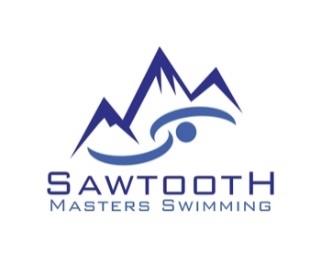 Broadside Harbor Open Water SwimsNon USMS Sanctioned Event“1 mile” and “2 mile” June 12, 2021Meet Registration FormLocation: 			Broadside Harbor Ski Lakes, 21600 Look Ln, Caldwell ID  83607Races:			Entry Fees (includes all races) and Deadlines:•One-mile swim		Entries received on or before June 10, 2021: 	$15 	•Two-mile swim 		Entries received on or after June 11, 2021: 	$20 Schedule:			10:30 a.m. 	Prerace check-in and safety meeting				11:00 a.m. 	Start of 1-mile swim 12:15 p.m. 	Start of 2-mile swimStart/finish: 	Swimmers will start in the water and will finish by going through a chute.Course: 	The 1-mile race will be an out and back of one lake. The 2-mile swim will be two circuits out and back of the same lake.  Age Groups: 	18-24, 25-29, 30-34, and so on in 5-year incrementsResults: 		Will be posted online at   www.Sawtoothmasters.orgPost-Race 		Paper ware and non-alcoholic beverages will be provided.Potluck Picnic:   	Please bring a dish to share.  Questions: 		Event Director Jill Wright: 208-571-4254     swimjmw@msn.comMail Entries to: Jill WrightSawtooth Masters1626 Williams St.Boise, ID 83706All swimmers must sign liability form attached – no exceptions.FACILITY DETAILS:Location: Broadside Harbor Ski Lakes, 21600 Look Ln, Caldwell ID  83607Directions: From Boise, travel west on l-84. Take exit 26. Turn left (towards Notus/Parma) on Hwy 20/26 and follow for approximately 0.5 mile. Turn left on Look Lane. Follow Look Lane over the railroad tracks and turn left on Broadside Harbor Lane (dirt road). Follow to the lakes. Please park in the dirt lot to the west of the house.Water Temperature: 	Approximately 70⁰F.Parking: 			Handicap parking available nearest the house.Dogs:  	No dogs are allowed on the dock. Dogs must be leashed and owners must clean up after their animals.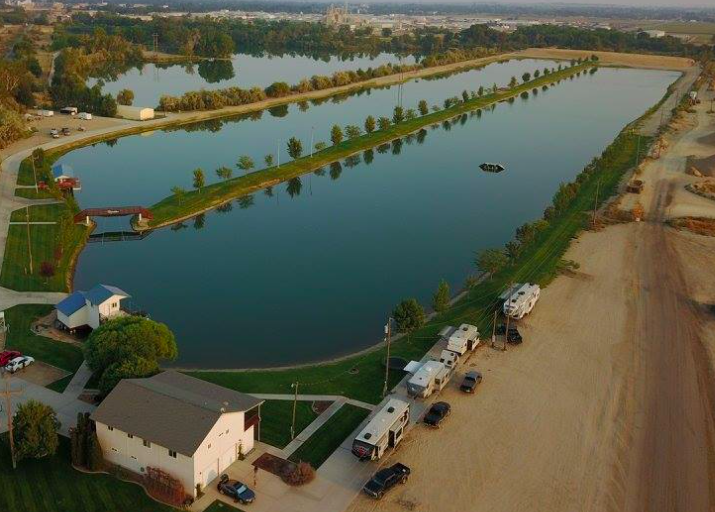 Broadside Harbor Open Water Swims1 mile and 2 mile OW SwimOFFICIAL ENTRY FORMJune 12, 2021Last Name:*_______________________________ First: _______________________________ MI: ___Street Address: ___________________________ City:____________________ State:____ ZIP:_______E-Mail: _______________________________ Day Phone: ______________ Eve. Phone: ___________Emergency Contact: __________________________ Phone: ______________ Age: ____ (on 6/12/2021) **D.O.B: ____________ Sex: ____ Entry Fees and DeadlinesCircle all events you wish to swim:One-Mile Swim                    Two-Mile Swim  Make Check or money order payable to: Sawtooth MastersMAIL ENTRIES TO:  Jill Wright, Sawtooth Masters, 1626 Williams St., Boise, ID  83706Be sure to sign and include the liability waiver below: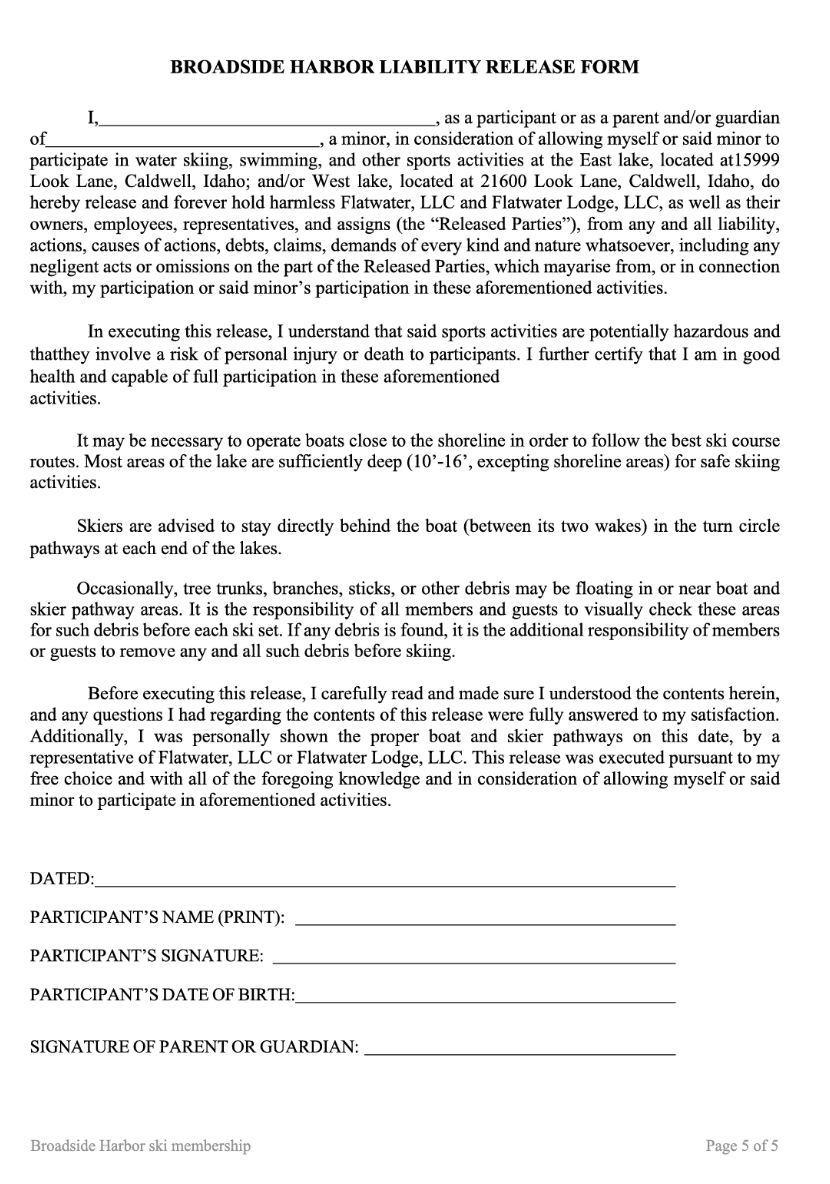 FEETOTAL1st Registration Period Opens April 18, 20211st Registration Period Closes June 10, 2021$15$2nd  Registration Period Opens June 11, 20212nd Registration Period Closes June 12, 2021$20$TOTAL AMOUNT DUEDonation to Sawtooth Masters$